 КАРАР	                       ПОСТАНОВЛЕНИЕ28 январь 2015 й.                              	№ 04                      28  января 2015 г.О проведении инвентаризации заглубленных помещений и других помещений подземного пространства для укрытия населения сельского поселения Максим - Горьковский сельсовет муниципального района Белебеевский район Республики Башкортостан        Во исполнение Постановления Главы Администрации муниципального района Белебеевский район Республики Башкортостан от «10» ноября 2014 года №2573. ПОСТАНОВЛЯЮ: Провести в период с 28  января 2015 года по 02 марта 2015 года инвентаризацию заглубленных помещений и других помещений подземного пространства для укрытия населения сельского поселения Максим – Горьковский сельсовет муниципального района Белебеевский район Республики Башкортостан.Назначить Саркисову Маргариту Евгеньевну- управляющего делами  Администрации сельского поселения Максим – Горьковский сельсовет ответственного за инвентаризацию заглубленных помещений и других помещений подземного пространства для укрытия населения.Утвердить порядок проведения инвентаризации заглубленных помещений расположенных в сельском поселении Максим - Горьковский сельсовет муниципального района Белебеевский район Республики Башкортостан (приложение 1)Контроль за исполнением донного постановления оставляю за собой.Глава сельского поселения                                                              Н.К. КрасильниковаПриложение № 1                                                                                                               к постановлению главы сельского                                                                                                                поселения Максим - Горьковский 								        сельсовет                                                                                                                от «28» января 2015 года. № 04Порядок проведения инвентаризации заглубленных помещений сельского поселения Максим – Горьковский сельсовет муниципального района Белебеевский район Республики БашкортостанУправляющий делами администрации сельского поселения Максим - Горьковский сельсовет                                                                           М.Е. Саркисова  Баш7ортостан Республика3ыБ2л2б2й районы муниципаль районыны8Максим – Горький ауыл советыауыл бил2м23е хакими2те.Горький ис. ПУЙ ауылы, Бакса урамы,  3Тел.2-07-40 , факс: 2-07-40  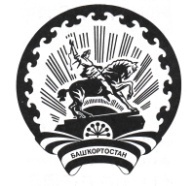 Республика БашкортостанАдминистрация сельского поселения Максим – Горьковский сельсовет муниципального района Белебеевский район 452014, с. ЦУП им. М.Горького, ул. Садовая,   д. 3Тел. 2-07-40, факс: 2-07-40№п/пмероприятияСрок исполненияисполнитель1Подготовка перечня зданий, имеющих заглубленные помещения, расположенных на территории сельского поселения Максим - Горьковский сельсовет.до 02.02.2015гУправляющий делами администрации сельского поселения Максим - Горьковский сельсовет  2Принятие распределительных документов о проведении инвентаризации заглубленных и других помещений подземного пространства для укрытия населения о назначении ответственных. до 28.02.2015гУправляющий делами администрации сельского поселения Максим - Горьковский сельсовет  3Составление инвентаризационных ведомостей определения технических показателей заглубленных помещений согласно таблицам №1,2,3,4 приложения №3.до 02.03.2015гСпециалист 2 категории - землеустроитель администрации сельского поселения Максим - Горьковский сельсовет4Предоставление в сектор гражданской защиты Администрации муниципального района инвентаризационных ведомостей согласно таблицам №1,2,3,4 приложения №3.до 02.03.2015гСпециалист 2 категории - землеустроитель администрации сельского поселения Максим - Горьковский сельсовет